Directions:  On your own, read the scenario. With a partner, review and discuss the following:Underline references to thoughtful work based on best practices to using fidelity data How do these practices align with your learning and experiences with fidelity and use of implementation science practices? Does this case study align with your current way of using fidelity data?  If so, what similarities do you see?How is it different from your current way of using fidelity data? Claire Hogan and Carl Elick are the coordinators for an organization partnered with the State Department of Health and Human Services (DHHS) to provide evidence-based home visiting services with the potential to prevent child maltreatment. In collaboration with the state DHHS, three programs are selected for implementation based on the community’s need, fit with current programming, resources available, staff and agency capacity, the program’s usability, and research or evidence supporting the program. These programs include Nurse-Family Partnership (NFP), Parents as Teachers (PAT), and SafeCare.Claire and Carl want to ensure the programs are being used as intended by their caseworks, have data to support ongoing improvement of staff performance and supports being provided to staff, and have data to help interpret whether they are achieving their identified outcomes (e.g., reduction of referrals for child maltreatment).  In collaboration with the state DHHS office and representatives from their staff, they agreed to use of the program’s fidelity tool as well as identified the following sources for fidelity data: 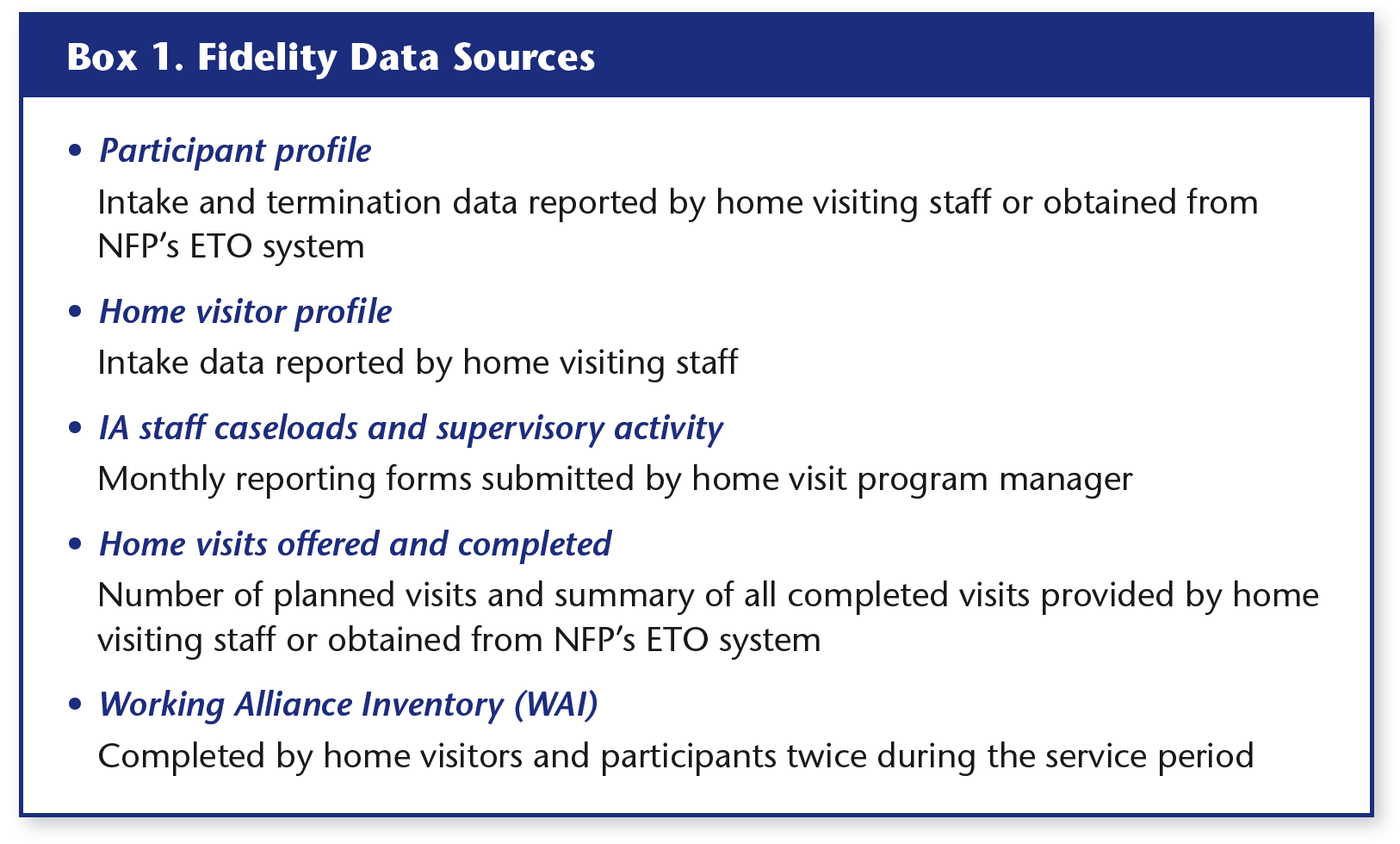 